About this questionnaireAfter each election or renewal, the IPU collects factual data about the composition of the new legislature This data is published in the Parline database on national parliaments (https://data.ipu.org/).This questionnaire is composed of 21 questions. We expect that the questionnaire should take around 8 hours to complete, depending on how easily available the information is.Parliaments are kindly requested to complete the questionnaire within one month from the date of receipt. The preferred method is to complete the questionnaire online at: https://www.surveygizmo.eu/s3/90238635/Post-election-questionnaire-for-Parline-database.Alternatively, parliaments may complete the questionnaire in Word and return it to parline@ipu.org This questionnaire is sent to the Parline Correspondent in each parliament that held an election, with copy to the parliament’s IPU Group. Parliaments that have not yet designated a Parline Correspondent are requested to do so at the earliest opportunity. More information about Parline Correspondents is available at https://data.ipu.org/content/parliaments.For the purposes of quality control, we may contact you to seek clarifications or additional information.For all questions, please contact Ms. Addie Erwin at parline@ipu.org. NotesFor bicameral parliaments where elections/renewal took place for both chambers, please complete separate questionnaires for each chamber.Please provide information that is accurate at the date when the new legislature is convened for the first time. This is called the “inaugural session” in some parliaments.Any other supporting information can also be provided in this Notes field. If the supporting information refers to a specific question, please indicate the question number.About ParlineParline is a unique source of comprehensive, accurate and up-to-date reference information on parliaments around the world. It provides parliaments, academics, students, international organizations, the media and many other database users with a comparative perspective on the composition and working methods of parliaments. It is the official source of data for SDG indicators 5.5.1 and 16.7.1(a).For more information about Parline, please visit https://data.ipu.org/content/about-parline or contact parline@ipu.org.Identification of your parliamentCountry: Chamber: Please provide details for the person that we can contact for further details or clarifications.Name: Job title:E-mail:Telephone:Are you the Parline Correspondent for your parliament/chamber?  Yes           NoData on the previous legislaturePlease indicate the start and end dates of the previous legislature:Please use the date format DD/MM/YYYY.Start date of the previous legislature: End date of the previous legislature:  Total number of laws adopted during the previous legislature: How many of the laws adopted during the previous legislature were initiated by Parliament, and how many by the Executive?Number of laws initiated by Parliament: Number of laws initiated by the Executive: The sum of 3(a) and 3(b) above should normally be identical to the number you give in answer to question 2. If these numbers are different, please briefly explain the reason why in the notes at the end of this questionnaire.Parliamentarians in the new legislaturePlease provide information that is accurate at the date when the new legislature is convened for the first time. This is called the “inaugural session” in some parliaments.Average age of all parliamentarians (in years): Please calculate the average age of all parliamentarians to two decimals (e.g. 55.73 years) in the new legislature.Youngest parliamentarian Please provide details of the youngest parliamentarian in the new legislature.Full name (First name, Family name): Sex:	 Male 	 FemaleDate of birth (DD.MM.YYYY): Oldest parliamentarian Please provide details of the oldest parliamentarian in the new legislature.Full name (First name, Family name): Sex:	 Male 	 FemaleDate of birth (DD.MM.YYYY): Number of parliamentarians, by age and sex:Please provide the breakdown of the number of parliamentarians in each age range, at the date when the new legislature is convened for the first timeOrganization of the new legislatureNumber of permanent committees in the new legislature: “Permanent committees” are committees that are established for the duration of the session or the legislature. They may be named in different ways, for example “standing committees”. Please do not include sub-committees. Number of permanent joint committees: For bicameral parliaments onlyNumber of members of parliament who are also members of the government:Please count all parliamentarians who participate in the government at the national level. For example, Minister, Deputy Minister, Secretary of State, Under-Secretary, etc. Not Applicable – Cannot be a member of parliament and the government at the same timeDid a new Secretary General/Clerk take office following the election/renewal?	 Yes	 NoIf yes, please provide the following pieces of information about the new Secretary General/Clerk:Full name (First name, Family name): Sex:	 Male 	 FemaleDate of appointment/election (DD.MM.YYYY): Previous occupation of the new Secretary General/Clerk: 	Parliamentary staff	Member of parliament	Other (please explain briefly):At the most recent election/renewal, were there any changes to legal provisions to guarantee representation of certain groups in parliament?‘Certain groups’ include women, youth, minorities, people living with disabilities etc.Provisions may feature for example in the Constitution, the electoral or political parties law	 Yes	 NoIf yes, please provide details:At the most recent election/renewal, were there any changes to the voting age or age of eligibility?	 Yes	 NoIf yes, please provide details:Specialized bodies in the new legislatureChairpersons of parliamentary committeesPlease provide data about the chairperson of the parliamentary committees listed below. This data collected for SDG indicator 16.7.1a Please check "Not applicable" if one or more of the committees listed below does not exist.Please report information on the chairperson of the committee with the primary mandate to cover each topic. If a committee is co-chaired, please provide information about both chairs in the Notes section.If a committee has dual or multiple portfolios – e.g. Defence and Foreign Affairs – provide information, including the name of the committee, in the Notes section.For bicameral parliaments: please specify if any of the committees listed are joint committees of both chambers.Notes: Specialized bodies - Human rightsIf there is a specialized body on human rights, please answer the questions below. If not, please go to Question 20.Name of the specialized body:Number of members:Political affiliation of members:Contact information for the specialized body on human rights:Phone: 	Email: 	Web site for the committee/body: 	In addition: IF a new committee on human rights has been established by the new legislature OR the mandate of an existing committee on human rights has changed significantlyOR this committee on human rights has not yet been included in New Parline THEN please complete this additional questionnaire. For any questions, or in case of doubt, please contact parline@ipu.org.  Specialized bodies - Gender equality If there is a specialized body on gender equality, please answer the questions below. If not, please go to Question 21.Name of the specialized body:Number of members:Political affiliation of members:Contact information for the specialized body on Gender equality:Phone: 	Email: 	Web site for the committee/body: 	In addition: IF a new committee on gender equality has been established by the new legislature OR the mandate of an existing committee on gender equality has changed significantlyOR this committee on gender equality has not yet been included in New Parline THEN please complete this additional questionnaire. For any questions, or in case of doubt, please contact parline@ipu.org.  Does the new legislature have a functioning women’s parliamentary caucus / network for women parliamentarians?	 Yes	 NoIf Yes, please provide the following information:Name of the women’s caucus:Date of creation of the caucus (MM.YYYY):Contact information for the caucus:Phone: 	Email: 	Web site:In addition: IF a new women’s parliamentary caucus has been established by the new legislature OR the mandate of the pre-existing women’s caucus has changed significantlyOR this women’s caucus has not yet been included in New Parline THEN please complete this additional questionnaire. See IPU Guidelines for Women’s Caucuses, 2013 for more information.NotesPlease provide any additional information that is necessary for the comprehension of the answers to the questions above. Please refer to the specific question number(s) when providing additional information.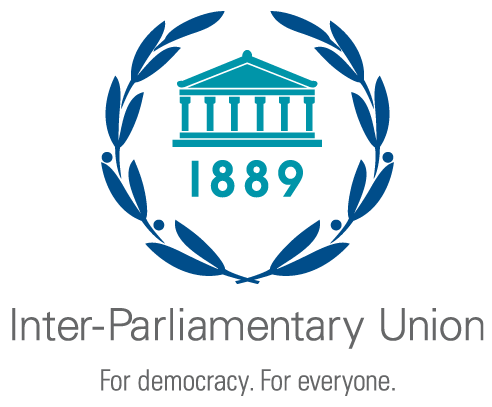 Questionnaire for parliamentsPost-election questionnaire for the Parline database Lower chamber or Unicameral parliament Upper chamberDate of the first session (convening) of the new legislaturePlease use the date format DD/MM/YYYY.Number of women parliamentarians in the new legislatureNumber of first-time parliamentarians in the new legislature“First-time parliamentarians” are those who have never been a member of any chamber of a national parliament before.Please provide the list of members of the new legislature. If the list of members is available online, please provide the URL. Please provide the list of members of the new legislature. If the list of members is available online, please provide the URL. 18-2021-3031-4041-4546-5051-6061-7071-8081-9090 and overTotal per sexMaleFemaleTotal per age intervalCommitteeName of committee chairperson(First name, Family name)Date of birth(DD/MM/YYYY)SexPolitical affiliationJoint? (for bicameral parliaments only)Not applicable (committee does not exist)Foreign affairs Male  Female Majority Opposition Independent N/ADefence Male  Female Majority Opposition Independent N/AFinance Male  Female Majority Opposition Independent N/AHuman rights Male  Female Majority Opposition Independent N/AGender equality Male  Female Majority Opposition Independent N/AMembers45 years of age or underTotalMenWomenTotal number of membersMajority partiesOpposition partiesIndependentMembers45 years of age or underTotalMenWomenTotal number of membersMajority partiesOpposition partiesIndependent